ПРИКАЗ  23.11.2015 г.                                 г. Черкесск	   №  965О проведении Спартакиады Министерства образования и науки Карачаево-Черкесской Республики среди обучающихся общеобразовательных организаций 2015\2016 учебного годаВо исполнение раздела 2 Календаря  физкультурно - оздоровительных и спортивно-массовых мероприятий Министерства образования и науки Карачаево-Черкесской Республики с целью развития и популяризации физической культуры и спорта в образовательных организациях республики ПРИКАЗЫВАЮ:1.Провести республиканский  этап Спартакиады Министерства образования и науки Карачаево-Черкесской Республики  среди обучающихся общеобразовательных организаций (далее – Спартакиада). 2. Утвердить:2.1.Положение о республиканском этапе Спартакиады (далее – Положение) (приложение 1).2.2.Состав республиканского организационного комитета по подготовке и проведению Спартакиады (приложение 2).3. Назначить ответственным за организацию и проведение Спартакиады РГБОУ ДОД «Республиканская детско-юношеская спортивная  школа по спортивной гимнастике Министерства образования и науки Карачаево-Черкесской Республики» (директор - Ю.А. Дохов). 4. Директору РГБОУ ДОД «Республиканская детско-юношеская спортивная  школа по спортивной гимнастике Министерства образования и науки Карачаево-Черкесской Республики» (Ю.А. Дохову):4.1.Обеспечить инструктивно-методическое сопровождение республиканского этапа Спартакиады. 4.2.Оказать практическую помощь муниципальным органам управления образованием в проведении муниципального этапа Спартакиады.5. Руководителям муниципальных органов управления образованием:5.1. Организовать проведение муниципального этапа Спартакиады согласно Положению (приложение 1).5.2.Направить в адрес РГБОО ДОД «Республиканская детско-юношеская спортивная школа по спортивной гимнастике Министерства образования и науки Карачаево-Черкесской Республики» (Ю.А. Дохов) документы на участие в республиканском этапе Спартакиады в соответствии с Положением.5.3.Оказать содействие общеобразовательным организациям – победителям муниципального этапа в участии в республиканском этапе Спартакиады.6. Контроль за исполнением данного приказа возложить на заместителя Министра  образования и науки Карачаево-Черкесской Республики, курирующего данный вопрос. 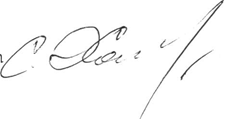 И. о. Министра	       С.Х. ХапчаеваИсп. А.М. КубековаПриложение 1ПОЛОЖЕНИЕо Спартакиаде Министерства образования и науки Карачаево-Черкесской Республики среди обучающихся общеобразовательных организаций 2015\2016 учебного года.I. ОБЩИЕ ПОЛОЖЕНИЯСпартакиада Министерства образования и науки  Карачаево-Черкесской Республики среди обучающихся общеобразовательных организаций 2015/2016 учебного года (далее - Спартакиада) проводится Министерством образования и науки  Карачаево-Черкесской Республики и Республиканской государственной  бюджетной  образовательной организацией дополнительного образования детей  «Республиканская детско-юношеская спортивная школа по спортивной гимнастике Министерства образования и науки КЧР»    Основными задачами Спартакиады являются:массовое привлечение обучающихся к систематическим занятиям физической культурой и спортом;пропаганда здорового образа жизни, формирование позитивных жизненных установок у подрастающего поколения;укрепление здоровья обучающихся, повышения их физической подготовленности;гражданское и патриотическое воспитание обучающихся;повышение интереса обучающихся к предметной области «Физическая культура»;популяризация видов спорта;выявление талантливых обучающихся и подведение итогов физкультурно-спортивной работы в образовательных организациях.II. ЭТАПЫ И СРОКИ ПРОВЕДЕНИЯСоревнования среди обучающихся общеобразовательных организаций (далее - соревнования) в рамках Спартакиады проводятся в четыре этапа:этап - школьный: соревнования проводятся в общеобразовательных организациях;этап - муниципальный: соревнования проводятся в муниципальных образованиях;этап - региональный: соревнования проводятся Республиканской государственной  бюджетной  образовательной организацией дополнительного образования детей  «Республиканская детско-юношеская спортивная школа по спортивной гимнастике Министерства образования и науки КЧР»;IV этап - всероссийский: финальные соревнования Спартакиады.Сроки проведения этапов соревнований в рамках Спартакиады - Приложение № 3.III. ОРГАНИЗАТОРЫ МЕРОПРИЯТИЯОбщее руководство организацией и проведением Спартакиады осуществляют Министерство образования и науки Карачаево-Черкесской Республики  (далее - Минобрнауки КЧР) и Республиканская государственная бюджетная организация дополнительного образования детей «Республиканская детско-юношеская спортивная школа по спортивной гимнастике Минобрнауки КЧР (далее – РГБОО  «РДЮСШ МОН КЧР»). Для координации работы по подготовке и проведению Спартакиады создаётся республиканский Оргкомитет.Ответственность за подготовку мест проведения соревнований республиканского этапа Спартакиады, приём   участников, представителей, тренеров, судей, организацию питания, медико-санитарное обслуживание и соблюдение техники безопасности возлагается на РГБОО  «РДЮСШ МОН КЧР» и Главные судейские коллегии.При наличии объективных причин, не позволяющих провести запланированные соревнования согласно утвержденному календарному плану, организация, проводящая соревнования, должна поставить в известность РГБОО  «РДЮСШ МОН КЧР» об отказе от проведения не позднее за один месяц до их начала.На каждом этапе проведения соревнований в рамках Спартакиады создаются Главные судейские коллегии, на которые возлагается непосредственное проведение соревнований.Состав Главной судейской коллегии соревнований  республиканского этапа утверждается  РГБОО «РДЮСШ МОН КЧР» не позднее, чем за 30 дней до начала соревнований.IV. ТРЕБОВАНИЯ К УЧАСТНИКАМ И УСЛОВИЯ ИХ ДОПУСКАК участию в республиканских соревнованиях в рамках Спартакиады допускаются обучающиеся общеобразовательных организаций, имеющие спортивную подготовку не выше III спортивного разряда по соответствующему виду спорта. Наравне с гражданами Российской Федерации в соревнованиях Спартакиады могут принимать участие лица без гражданства, а также граждане других государств, обучающиеся в общеобразовательных организациях. В региональном этапе соревнований принимают участие команды муниципальных образований. В соревнованиях одной возрастной категории в рамках соревнований Спартакиады по виду спорта принимает участие команда, в состав которой входят обучающиеся одной общеобразовательной организации. В спортивных соревнованиях по видам спорта в разных возрастных категориях могут принимать участие команды различных общеобразовательных организаций - победители муниципального этапа Спартакиады.Участники команд должны иметь единую спортивную форму. Спортивная соревновательная форма должна соответствовать требованиям, указанным в Правилах соревнований по видам спорта.V. ПРОГРАММА СПОРТИВНЫХ МЕРОПРИЯТИЙСпартакиада включает соревнования в разделах:основное общее образование;виды спорта.Соревнования проводятся по следующим видам спорта:VI. УСЛОВИЯ ПОДВЕДЕНИЯ ИТОГОВПобедители в личном и командном зачетах на всех этапах Спартакиады определяются по лучшим результатам, показанным в отдельных видах программы.На соревнованиях  республиканского (финального) этапа Спартакиады:определяются места, занятые всеми участниками в личных видах программы и легкоатлетических эстафетах;определяются места, занятые сборными командами  муниципальных  образований КЧР в командном зачёте каждых соревнований;определяются места, занятые  муниципальными образованиями КЧР в командном зачёте в каждом виде спорта;определяются места, занятые всеми  муниципальными образованиями КЧР в общекомандном зачёте Спартакиады по наибольшей сумме очков, начисленных по таблице 1 за места, занятые  муниципальными образованиями по всем проведённым видам спорта в соответствии с п. 5 настоящего положения.Таблица 1При определении командного зачёта в виде спорта в случае равенства очков у двух или более команд, преимущество получает команда, имеющая больше первых, затем вторых, третьих и т.д. мест в личных соревнованиях.При равенстве очков при подведении итогов общекомандного первенства преимущество получает команда, завоевавшая более высокое место в виде спорта.На соревнованиях  республиканского этапа Спартакиады в случае равенства результатов у нескольких спортсменов (команд) и, если правила соревнований не дают возможности определить точное место каждого спортсмена (команды), всем этим спортсменам (командам) присваивается одинаковое (высшее) место и начисляются одинаковые очки, соответствующие высшему месту. Места остальным участникам (командам) определяются так, как если бы не было совмещения мест.VII. НАГРАЖДЕНИЕ Муниципальные образования КЧР, занявшие 1, 2 и 3 места в общекомандном зачёте Спартакиады награждаются кубками и дипломами Министерства образования и науки  Карачаево-Черкесской Республики.Команды, занявшие 1-е, 2-е и 3-е места в командном зачёте лично - командных соревнований  республиканского этапа Спартакиады, награждаются кубками и дипломами Министерства образования и науки  КЧР.Участники, занявшие 1-е, 2-е и 3-е места в командных и личных видах соревнований  республиканского этапа Спартакиады, награждаются медалями соответствующих степеней, дипломами и памятными призами Министерства образования и науки  Карачаево-Черкесской Республики.VIII. УСЛОВИЯ ФИНАНСИРОВАНИЯФинансовое обеспечение соревнований 1 - 2 этапов осуществляется за счет средств   бюджетов муниципальных образований, участвующих в проведении соревнований Спартакиады.Расходы по проведению республиканского этапа соревнований производится за счет средств, предусмотренных на выполнение государственного задания  РГБОО «РДЮСШ МОН КЧР». Расходы по командированию участников команд и их сопровождающих на  республиканский этап (проезд к месту соревнований и обратно, питание в пути и в дни соревнований, размещение, страхование участников) обеспечивают командирующие организации.IX. ОБЕСПЕЧЕНИЕ БЕЗОПАСНОСТИ УЧАСТНИКОВ И ЗРИТЕЛЕЙСпортивные соревнования проводятся на спортивных сооружениях, отвечающих требованиям соответствующих нормативных правовых актов, действующих на территории Российской Федерации и направленных на обеспечение общественного порядка и безопасности участников и зрителей, а также при условии наличия актов готовности физкультурного или спортивного сооружения к проведению мероприятия, утверждаемых в установленном порядке.Обеспечение безопасности участников и зрителей осуществляется согласно требованиям Правил обеспечения безопасности при проведении официальных спортивных соревнований, утвержденных постановлением Правительства Российской Федерации от 18 апреля 2014 г. № 353, а также требованиям правил по соответствующим видам спорта.Оказание скорой медицинской помощи осуществляется в соответствии с приказом Министерства здравоохранения и социального развития Российской Федерации от 9 августа 2010 г. № 613Н «Об утверждении порядка оказания медицинской помощи при проведении физкультурных и спортивных мероприятий».X. СТРАХОВАНИЕ УЧАСТНИКОВУчастие в республиканском этапе соревнований Спартакиады осуществляется только при наличии оригинала договора о страховании жизни и здоровья от несчастных случаев, который представляется на каждого участника в комиссию по допуску к республиканским  соревнованиям.XI. ПОДАЧА ЗАЯВОК НА УЧАСТИЕДля участия в соревнованиях республиканского этапа Спартакиады необходимо направить предварительную заявку по установленной форме (Приложение № 4), заверенную руководителем муниципального органа управления образованием, не менее чем за 15 дней до их начала по адресу: 369000, г.  Черкесск,   ул. Кавказская,44  РГБОО «РДЮСШ МОН КЧР»,  gimnastikakchr@yandex.ru, телефон для справок: 8 -8782-26-13-05  Пикалова Татьяна Викторовна.Вместе с предварительной заявкой в  РГБОО ДОД «РДЮСШ МОН КЧР» направляется краткий отчет о проведении  муниципального этапа соревнований, составленный в произвольной форме, а также согласие родителей или законных представителей на обработку персональных данных на каждого участника в письменном виде (Приложение 5).Основанием для командирования сборной команды муниципального образования на республиканский этап Спартакиады является вызов РГБОО ДОД «РДЮСШ МОН КЧР».Подтверждение участия в соревнованиях  республиканского этапа Спартакиады высылается за 15 дней до начала соревнований в места проведения соревнований.Руководители команд представляют в комиссию по допуску следующие документы:Заявку на участие по установленной форме, заверенную руководителем органа управления образованием и врачебно-физкультурным диспансером. Врачебный допуск к соревнованиям действителен не более 7 дней.Командировочное удостоверение (одно на команду).Свидетельство о рождении или паспорт на каждого участника.Справки школьников с фотографиями на каждого участника, заверенные директором общеобразовательной организации. (Печать ставится на угол фотографии обучающегося).Страховой полис обязательного медицинского страхования на каждого участника.Оригинал договора о страховании жизни и здоровья от несчастных случаев на каждого участника.Оригиналы согласия родителей (законных представителей) на обработку персональных данных на каждого участника.Официальный протест на решение комиссии по допуску участников подаётся руководителем команды в комиссию по допуску и должен быть рассмотрен в день работы комиссии.В случае отклонения протеста руководитель команды имеет право подать апелляцию в Оргкомитет Спартакиады. Апелляция подаётся в тот же день лично. До решения Оргкомитета участник или команда считаются допущенными условно.После окончания соревнований по виду спорта в Оргкомитет Спартакиады апелляции подаются только на нарушение территориальной принадлежности и принадлежности к данной организации.Решение Оргкомитета Спартакиады является окончательным и дальнейшему рассмотрению не подлежит.Примечание:Заявки на участие, итоговые протоколы и отчеты о проведении финальных  республиканских соревнований, в том числе краткий отчёт по установленной форме (Приложение 5), а также фотоотчёт представляются ГСК соревнований в  РГБОО ДОД «РДЮСШ МОН КЧР» в пятидневный срок по окончании данных мероприятий в бумажном и электронном виде.Протесты на участников и тренеров подаются в главную судейскую коллегию по месту проведения соревнований и рассматриваются в соответствии с утвержденными правилами соревнований по видам спорта.Приезд участников и команд раньше установленного дня не допускается.XII. УСЛОВИЯ ПРОВЕДЕНИЯ СОРЕВНОВАНИЙ  РЕСПУБЛИКАНСКОГО ЭТАПА СПАРТАКИАДЫСоревнования по подвижным играм «ВЕСЁЛЫЕ СТАРТЫ» Республиканские финальные соревнования проводятся в  феврале-марте 2016 года в городе  Черкесске.К участию в республиканском этапе допускаются команды муниципальных образований КЧР, подавших заявку на участие, состоящие из обучающихся 5-6 классов одной общеобразовательной организации системы образования, победители муниципальных этапов.Состав команды: 11 человек, в том числе 10 участников (5 мальчиков, 5 девочек), 1 учитель физической культуры. Соревнования командные.Стартовый состав эстафетной команды: 8 человек (4 мальчика и 4 девочки). Замена участника допускается до того, как команда заняла исходное положение перед началом старта каждой эстафеты.Места команд определяются по наименьшей сумме времени всех эстафет. В случае одинаковой суммы времени у двух и более команд преимущество получает команда, показавшая лучшее время во встречной эстафете.Правила выполнения эстафетФинишем каждой эстафеты служит линия старта.Первыми стартуют мальчики, за ними девочки (если иное не оговорено в условиях эстафеты).За передачу эстафеты броском мяча (гимнастической палки или прочего инвентаря) начисляется штрафное время - 0,5 сек. Начисление штрафного времени за другие нарушения оговаривается в условиях эстафеты.ЭСТАФЕТА - ПРЫЖКИ ЧЕРЕЗ ОБРУЧ Инвентарь: 1 металлический обруч (диаметр 70 см).Исходное положение: Вся команда выстроена в колонну в следующем порядке: юноша, девушка, юноша, девушка и т.д. На расстоянии 6 м от линии старта на полу лежит обруч. Описание эстафеты:По команде «Марш» участник бежит к обручу, берет его и делает пять прыжков на месте, вращая обруч через голову, кладет обруч на место, обегает поворотную отметку, бегом возвращается обратно.Условия: За каждый невыполненный прыжок начисляется штрафное время - 1 сек.Эстафета следующему участнику передаётся хлопком по руке.ЭСТАФЕТА - «СИНХРОННОСТЬ» Инвентарь: 1 гимнастическая палка.Исходное положение: Участники команды выстроены парами (в две шеренги) по следующей схеме: юноша-девушка, девушка-девушка, юноша-юноша, юноша-девушка.Описание эстафеты: 2 участника держатся за гимнастическую палку с двух сторон дальней от края палки рукой. После передачи эстафеты, не отрывая рук от палки, участники начинают движение вперёд, выполняя синхронное перешагивание через палку. После перешагивания гимнастическая палка проносится над головами участников и возвращается в исходное положение. Условия: Задание выполняется до поворотной отметки, обойдя которую участники возвращаются обратно.В каждую сторону должно быть выполнено не менее 5-ти синхронных перешагиваний.За каждое невыполненное перешагивание начисляется штрафное время - 3 сек. Эстафета передаётся следующей паре передачей гимнастической палки.ЭСТАФЕТА - «ПЕРЕПРАВА»Инвентарь: 2 «кочки» (фанера или оргалит, размер 40 х 40 см.).Исходное положение: Участвует вся команда. Участники выстроены парами(в две шеренги) - сначала юноши, затем девушки.Описание эстафеты: Выполняют задание 2 участника. У одного в руках «кочки», которые он перекладывает по полу, двигаясь в сторону поворотной отметки. Задача второго участника дойти по «кочкам» до поворотной отметки, не касаясь стопой пола.Дойдя до поворотной отметки, участники меняются ролями и так же возвращаются обратно.Условия: За каждое касание стопой пола идущим по «кочкам» начисляется штрафное время - 0,5 сек.Эстафета передаётся следующей паре передачей «кочек».КОМПЛЕКСНАЯ ЭСТАФЕТАэтап - «ВОСЬМЕРКА» С  БАСКЕТБОЛЬНЫМ МЯЧОМ  Инвентарь: баскетбольный мяч.Участник: 1 юноша.Описание этапа: Участник продвигается вперед, выполняя упражнение «восьмёрка» с баскетбольным мячом, на каждый шаг перекладывает мяч под ногой из одной руки в другую. Обойдя поворотную отметку, участник так же возвращается обратно.Условия: В случае если участник выронил мяч, он продолжает выполнять задание с места падения мяча.Эстафета передаётся участнику следующего этапа передачей мяча из рук в руки (бросать нельзя).этап - «КАРАКАТИЦА» Инвентарь: 1 баскетбольный мяч. Участник: 1 юноша.Описание этапа: Получив мяч у участника 1 этапа, юноша принимает исходное положение: упор руками сзади, ногами вперёд, баскетбольный мячлежит на животе и начинает движение до поворотной отметки, зайдя за которую встаёт и бегом возвращается обратно.Условия: В случае если участник выронил мяч, он возвращает его в исходное положение с места падения мяча и продолжает выполнять задание. Эстафета передаётся участнице следующего этапа передачей мяча из рук в руки (бросать нельзя).этап - ВЕДЕНИЕ БАСКЕТБОЛЬНОГО  МЯЧА  Инвентарь: 1 баскетбольный мяч.Участник: 1 девушка.Описание этапа: Участница выполняет ведение баскетбольного мяча до поворотной отметки правой рукой (не менее 6 раз), обогнув поворотную отметку, возвращается обратно с ведением мяча левой рукой (не менее 6 раз). Условия: За каждый невыполненный удар мяча о пол при ведении начисляется штрафное время 0,5 сек.Эстафета передаётся участнице следующего этапа передачей мяча из рук в руки (бросать нельзя).этап - «КЕНГУРУ» Инвентарь: 1 баскетбольный мяч. Участник: 1 девушка.Описание этапа: Участница зажимает баскетбольный мяч между ног и выполняет прыжки на двух ногах до поворотной отметки, обогнув которую, так же возвращается обратно.Условия: В случае если участница выронила мяч, она возвращает его в исходное положение с места падения мяча и продолжает выполнять задание до пересечения прыжком на двух ногах линии старта.этап - ВЕДЕНИЕ И ПЕРЕДАЧА БАСКЕТБОЛЬНОГО МЯЧА В ПАРАХИнвентарь: 1 баскетбольный мяч. Участники: 2 юношей. Описание этапа:Юноши стоят на линии старта на расстоянии 2 м друг от друга. Старт этапа после того, как участница предыдущего этапа пересекла прыжком на двух ногах линию старта.Перемещаясь лицом вперёд по ходу движения, участники выполняют ведение- передачу друг другу баскетбольного мяча с отскоком от пола. Двигаясь в сторону поворотной отметки, им необходимо выполнить не менее 6 ведений- передач баскетбольного мяча друг другу. Обежав поворотную отметку, участники возвращаются, перемещаясь приставным шагом лицом друг к другу на расстоянии 2-х метров и выполняют передачу мяча от груди (не менее 6 раз). Условия: В случае если участники потеряли мяч, они продолжают выполнять задание с места падения мяча.За каждую невыполненную передачу мяча начисляется штрафное время - 0,5 сек.Эстафета передаётся паре следующего этапа хлопком по руке.6 этап - ТРАНСПОРТИРОВКА ФИТБОЛА Инвентарь: фитбол. Участники: 2 девушки.Описание этапа: Девушки стоят лицом друг к другу, между ними на уровне груди зажат фитбол. Участницы перемещаются приставными шагами (или прыжками) до поворотной отметки, огибают её и возвращаются, продолжая выполнять упражнение.Условие: При перемещении фитбол запрещается поддерживать руками. В случае если участницы потеряли фитбол, они продолжают выполнять задание с места его падения.Финиш эстафеты: пересечение линии старта обеими участницами.5 ВСТРЕЧНАЯ ЭСТАФЕТА Инвентарь: эстафетная палочка.Исходное положение: Участвует вся команда. Участники выстроены в две встречные колонны - в одной колонне юноши, в другой - девушки. По сигналу стартера первый юноша начинает движение. Достигнув линии девушек, передаёт эстафетную палочку первой девушке, девушка бежит в сторону юношей и т.д. Прибежавший участник встает в конец колонны. Эстафета продолжается до тех пор, пока встречные колонны не поменяются местами. Финиш эстафеты: пересечение линии старта последней участницей.БАСКЕТБОЛРеспубликанские зональные и  финальные соревнования проводятся в  феврале - марте 2016 года в  городе Черкесске и ст. Зеленчукской.К участию в республиканском этапе допускаются команды  муниципальных образований, подавших заявку на участие, - команды общеобразовательных организаций (юноши и девушки 2002-2003 г.р.), победители муниципального этапа.Состав каждой команды: 14 человек, в том числе 12 участников, 1 руководитель делегации, 1 учитель физической культуры.В составе команды может быть не более 3-х игроков младшего возраста. Все участники сборной команды  должны иметь единую спортивную форму.Соревнования командные, проводятся раздельно среди юношей и девушек в соответствии с правилами вида спорта «Баскетбол», утвержденными приказом Минспорттуризма России от 12 мая 2010 г. № 482.Система проведения соревнований определяется ГСК исходя из количества заявившихся команд.Для определения мест в группах:за «победу» команда получает - 2 очка,за «поражение» - 1 очко,за «поражение с лишением права игры» - 0 очков.Команда, проигравшая одну из игр группового турнира «лишением права игры» занимает последнее место в группе.В случае равенства очков у двух команд, преимущество получает команда, выигравшая встречу между ними. В остальных случаях места команд определяются в соответствии с официальными правилами Российской федерации баскетбола.Все команды играют только личную защиту.Команды юношей и девушек играют мячом № 5.Командное первенство среди муниципальных образований в баскетболе определяется по сумме баллов соревнований среди юношей и среди девушек в соответствии с Таблицей 1.ВОЛЕЙБОЛРеспубликанские зональные и финальные соревнования проводятся в  феврале-марте 2016 года в  ст. Зеленчукской и г. Черкесске.К участию в республиканском этапе допускаются команды  муниципальных образований КЧР, подавших заявку на участие, - команды общеобразовательных организаций (юноши и девушки 2000-2001 г.р.), победители  муниципальных  этапов.Состав команды: 14 человек, в том числе 12 спортсменов, 1 руководитель делегации, 1 учитель физической культуры.Соревнования командные, проводятся раздельно среди юношей и девушек на открытых площадках или в спортивном зале размером не менее 36 х 18 метров в соответствии с правилами вида спорта «Волейбол», утвержденными приказом Минспорттуризма России от 02 апреля 2010 г. № 275.Система проведения соревнований определяется ГСК исходя из количества заявившихся команд.Жеребьевка команд на финальных соревнованиях проводится Главной судейской коллегией по спортивному принципу.Во всех встречах команды получают за выигрыш 2 очка, за поражение - 1 очко, за неявку - 0 очков.Места определяются по наибольшему количеству очков, набранных командами с учетом системы проведения соревнований.При равенстве очков у двух и более команд места определяются последовательно по:а)	соотношению мячей во всех встречах;б)	соотношению партии во всех встречах;в)	количеству побед во встречах между ними;г)	соотношению партий во встречах между ними;д)	соотношению мячей во встречах между ними.Если при распределении между командами, имеющими равные показатели по одному из вышеуказанных пунктов, определилось место одной или нескольких команд, а другие имеют вновь одинаковые показатели, то места между ними снова определяются последовательно по пунктам а), б), и т.д.За участие в игре незаявленного, дисквалифицированного или неправильно оформленного игрока команде засчитывается поражение 0:3 (0 : 25; 0 : 25; 0 : 25). Игры проводятся из пяти партий.Командное первенство  муниципальных образований КЧР в волейболе определяется по сумме баллов соревнований среди юношей и среди девушек в соответствии с Таблицей 1.ЛЕГКОАТЛЕТИЧЕСКИЙ КРОССРеспубликанские     соревнования проводятся в  апреле 2016 года в городе  Усть-Джегуте.К участию в республиканском этапе допускаются сборные команды  муниципальных образований КЧР, подавших заявку на участие, - команды общеобразовательных организаций системы образования (юноши и девушки 1999-2000 г.р., 2003-2004 г.р.), победители муниципальных этапов.Соревнования лично-командные, проводятся в соответствии с правилами вида спорта «Лёгкая атлетика», утвержденными приказом Минспорттуризма России от 12 апреля 2010 г. № 340.Состав команды: 14 человек, в том числе 12 участников (3 юношей и 3 девушки 1999-2000 г.р., 3 юношей и 3 девушки 2003-2004 г.р.), 1 руководитель делегации, 1 учитель физической культуры.Программа соревнованийБег на 2000 метров - девушки 16-17 лет;Бег на 3000 метров - юноши 16-17 лет;Бег на 1500 метров - девушки 12-13 лет;Бег на 2000 метров - юноши 12-13 лет;Эстафета 8 х 100 метров - по 2 юношей и 2 девушки из каждой возрастной категории.Победители и призёры соревнований в личном первенстве определяются раздельно среди юношей и девушек в каждой возрастной категории согласно правил соревнований.Командное первенство определяется по наибольшей сумме очков, набранных всеми участниками команды в соответствии с Приложением 2.МИНИ-ФУТБОЛРеспубликанские зональные и финальные соревнования проводятся в  феврале-марте  2016 года в  г. Черкесске.К участию в республиканских зональных и финальных   этапах допускаются команды  муниципальных образований КЧР, подавших заявку на участие, - команды общеобразовательных организаций (юноши и девушки 2003-2004 г.р.), победители  муниципальных этапов.Состав каждой команды: 12 человек, в том числе 10 спортсменов, 1 руководитель делегации, 1 учитель физической культуры.Все участники команды   должны иметь единую спортивную форму.Соревнования командные, проводятся раздельно среди юношей и девушек в соответствии с действующими правилами вида спорта «Мини - футбол (футзал)», утверждёнными Международным советом (ИФАБ).Система проведения соревнований определяется ГСК исходя из количества заявившихся команд.Жеребьевка команд на финальных соревнованиях проводится Главной судейской коллегией по спортивному принципу.Места команд в группах определяются по наибольшему количеству набранных очков (за победу - 3 очка, за ничью - 1 очко, за поражение - 0 очков).В случае равенства набранных очков у двух или более команд преимущество получает команда, имеющая:лучший результат в играх между собой (количество очков, количество побед, разница между забитыми и пропущенными мячами, наибольшее количество забитых мячей);наибольшее количество побед во всех играх;наибольшую разницу между забитыми и пропущенными мячами во всех играх;наибольшее количество забитых мячей во всех играх;наименьшее количество очков, начисленных футболистам и официальным лицам команд за нарушение (желтая карточка - 1 очко, красная карточка - 3 очка);по жребию.Команды, занявшие на  зональном этапе в группах первые места, встречаются в полуфинальных матчах с командами, занявшими вторые места в противоположных группах. Команды, занявшие в группах третьи места, встречаются в стыковом матче за пятое и шестое места и т.д. Если в стыковых, полуфинальных и финальных матчах игра завершается в основное время вничью, назначается серия из 3-х (трёх) 6 метровых ударов от каждой команды (если после того, как обе команды выполнят по 3 удара, у каждой из команд засчитано одинаковое число голов или не засчитано ни одного гола, то удары продолжаются в том же порядке до тех пор, пока у одной из команд будет засчитан на один гол больше, чем у другой, при одинаковом числе ударов).Командное первенство среди  муниципальных образований в мини - футболе определяется по сумме баллов 2-х соревнований: среди юношей и среди девушек в соответствии с таблицей 1.ШАШКИ Республиканские финальные соревнования проводятся в феврале-марте 2016 года в городе  Черкесске.К участию в республиканском этапе допускаются команды  муниципальных  образований КЧР, подавших заявку на участие, - команды общеобразовательных организаций системы образования (юноши и девушки 2001-2002 г.р., 2003-2004 г.р.), победители муниципальных этапов.Состав команды в каждой возрастной категории: 7 человек, в том числе 6 участников (3 юношей и 3 девушки), 1 руководитель делегации.Соревнования лично-командные, проводятся в соответствии с правилами вида спорта «Шашки», утвержденными приказом Минспорта России от 10 сентября 2013 г. №722.Личные соревнования проводятся раздельно среди юношей и девушек.Система проведения соревнований определяется судейской коллегией в зависимости от числа участников.Командное первенство определяется отдельно в каждой возрастной категории по наибольшей сумме очков, набранных всеми участниками команды в соответствии с Приложением 2.Командное первенство среди  муниципальных образование КЧР в шашках определяется по сумме баллов соревнований в 2-х возрастных категориях в соответствии с Таблицей 1.ШАХМАТЫ Республиканские  финальные соревнования проводятся в  феврале-марте 2016 года в городе  Черкесске.К участию в республиканском этапе допускаются команды  муниципальных  образований КЧР, подавших заявку на участие, - команды общеобразовательных организаций (юноши и девушки 2001-2002 г.р.), победители муниципальных этапов.Состав команды: 6 человек, в том числе 5 участников (3 юношей и 2 девушки), 1 руководитель делегации.Соревнования лично-командные, проводятся в соответствии с правилами вида спорта «Шахматы», утвержденными приказом Минспорта России от «23» декабря 2013 г. № 1105.Личные соревнования проводятся раздельно среди юношей и девушек по швейцарской системе в 9 туров по правилам (ФИДЕ) и с обсчетом коэффициента. Контроль времени 1 час 30 минут на всю партию каждому участнику с добавлением 30 секунд на каждый ход, начиная с первого.Места определяются по сумме очков, набранных участником во всех париях. При равенстве очков у нескольких участников преимущество отдается участнику сначала по сумме партнеров (коэффициент Бухгольца), а затем по коэффициенту Бергера и далее - по сумме нарастающих итогов.Командное первенство определяется по наибольшей сумме очков, набранных всеми участниками  команды в соответствии с Приложением 2. ТАБЛИЦЫ ОЧКОВ для определения мест, занятых сборными командами муниципальных образований в командном зачёте для каждой возрастной категории лично-командных соревнований по видам спортаЛегкоатлетический кроссШахматыШашки	Приложение 2СОСТАВРеспубликанского организационного комитета по подготовке и проведению Спартакиады Минобрнауки  КЧР среди обучающихся общеобразовательных организаций республикиПриложение 3Сроки проведения этапов соревнований в рамкахСпартакиады среди обучающихся общеобразовательных организаций Министерства образования и науки Карачаево-Черкесской республики 2015/2016 учебного годаПриложение 4ЗАЯВКАна участие в республиканских соревнованиях Спартакиады среди обучающихся общеобразовательных организаций Министерства образования и науки Карачаево-Черкесской республики 2015/2016 учебного года ________________________просит включить в число участников соревнований по ____________ (муниципальное образование КЧР)	                                                  (вид спорта)проводимых в _________________команду __________________________________,	              (место и дата проведения)               (полное наименование общеобразовательной организации )включающую следующих спортсменов:Допущено к участию в соревнованиях _____________________спортсменов (кол-во прописью)Врач _______________________________   ______________________(Ф.И.О. полностью)                                     (подпись)                                                                                  М.П. медицинской организацииПредставителем назначается:	(Ф.И.О. полностью)Руководитель муниципального органа управления образованием      _______________________________                           _____________                                                                          (Ф.И.О. полностью)                                 (подпись)                 М.П. Ф.И.О. исполнителя, контактный телефонПриложение 5ОТЧЕТо проведении муниципального (республиканского)  этапа соревнований в рамках Спартакиады среди обучающихся общеобразовательных организаций Карачаево-Черкесской Республики 2015/2016 учебного годаПриложение 6В Оргкомитет Спартакиады среди обучающихся общеобразовательных организаций Министерства образования и науки Карачаево-Черкесской Республики  2015/2016 учебного годаСогласиеЯ,________________________________________________________________________________,(Фамилия Имя Отчество полностью)проживающий (-ая) по адресу:________________________________________________________,паспорт_____ 	№______________	выдан_________________________________________________________________________________________________________________                                             (кем и когда выдан)даю согласие на обработку персональных данных моего ребёнка (опекаемого),_________________________________________________________________________________,                                                (Фамилия Имя Отчество полностью)проживающего по адресу:	_________________________________________________________,паспорт (свидетельство о рождении)___________________	№ ___________________________выдан_____________________________________________________________________________,	                                                              (кем и когда выдан)Оргкомитетом Спартакиады и комиссией по допуску участников.                    «____» ________________2016 г.                    ________________/________________________                                                                                                                                   (подпись)	                   (расшифровка  подписи)МИНИСТЕРСТВО ОБРАЗОВАНИЯ И НАУКИКАРАЧАЕВО-ЧЕРКЕССКОЙ РЕСПУБЛИКИ№ п/пВид спортаВозрастЮношиДевушкиОсновное общее образованиеОсновное общее образованиеОсновное общее образованиеОсновное общее образованиеОсновное общее образование1.«Весёлые старты»5-6 классыххВиды спортаВиды спортаВиды спортаВиды спортаВиды спорта2.Баскетбол2002-2003 г.р.хх3.Волейбол2000-2001 г.р.хх4.Легкоатлетический кросс1999-2000 г.р. 2003-2004 г.р.хх5.Мини-футбол2003-2004 г.р.хх6.Шашки2001-2002 г.р. 2003-2004 г.р.хх7.Шахматы2001-2002 г.р.ххМесто1234567Очки80757065605652Место891011121314Очки48454240383634Место15161718192021Очки32302826242220Место22232425Очки18161412Место12345678910Очки50464239363330282523Эстафета37,534,531,529,327,024,822,521,018,817,3Место11121314151617181920Очки2119171514131211109Эстафета15,814,312,811,310,59,89,08,3Место2122232425Очки87654МестоОчкиОчкиМестоОчкиОчкиМестоюношидевушкиМестоюношидевушки1403013124236271411333324151024302116915281917862617187724151968221320592011214101892231116723212145241МестоОчкиМестоОчки140131223614113331510430169528178626187724196822205920214101822311162321214241№№ п/пФамилия, имя, отчествоДолжностьПримечание1. Хапчаева Светлана ХаджибековнаПервый заместитель  министра образования и науки КЧР Председатель2.Дохов Юрий Алиевич  директор РГБОО ДОД «Республиканская детско- юношеская спортивная школа по спортивной гимнастике Минобрнауки КЧР»Заместитель председателя3. Бостанов Аслан директор РГБОО ДОД «РДЮСШЕ «Олимпик» заместитель председателя4. Пикалова Татьяна Викторовназаместитель директора РГБОО ДОД «РДЮСШ МОН КЧР»  секретарь5.Кубекова Асият Мухаджировнаспециалист – экспертМинистерства образования и науки КЧР6.Лосева Вера Григорьевна  начальник Управления образования Зеленчукского муниципального образования7. Муссакаева Фатима Закерьяевнаначальник Управления образования Усть-Джегутинского  муниципального образования8. Байрамуков Магомед    Исаевич директор МКОУ Гимназия №17 г. Черкесска10. Бирамова Фатима Асланбиевна директор МКОУ Лицей №15г. Черкесска11. Ишеева Анна Ивановназаместитель директора РГБОО ДОД «РДЮСШ МОН КЧР» 12. Анурова Людмила Алексеевнадиректора МКОУ ДЮСШ Зеленчукского муниципального района 13. Гололобов Николай Васильевичзаместитель директора МКОУ ДЮСШ Зеленчукского муниципального района 14. Козкин Юрий Николаевичдиректор МКОУ ДЮСШ Усть-Джегутинского муниципального района 15. Чащев Сергей Вячеславович директор МКОУ Гимназия № 5 г. Черкесска16. Мерамкулов Юрий Мухамедовичдиректор МКОУ ДЮСШ №1г. Черкесска № п/пВид спортаI этапII этапIII этапIV этап1.«Весёлые старты»ноябрь 2015 г.декабрь 2015 г.февраль - март 2016 г.апрель-май 2016 г.2.Баскетболсентябрь- октябрь 2015 г.  декабрь 2015 г.февраль - март  2016 г.июнь 2016 г.3.Волейболоктябрь 2015 г.декабрь 2015 г.февраль- март 2016 г.май 2016 г.4.Легкоатлетический кросссентябрь 2015 г.октябрь 2015 г.апрель 2016 г.май 2016 г.5.Мини-футболоктябрь- ноябрь 2015 г.декабрь 2015 г.- январь2016 г.февраль- март 2016 г.май-июнь 2016 г.6.Шашкиоктябрь 2015 г.ноябрь 2015 г.Декабрь 2015 г.- январь2016 г.март- апрель 2016 г.7.Шахматыоктябрь- ноябрь 2015 г.Декабрь2015 г. – январь 2016 г.февраль- март 2016 г.апрель-май 2016 г.№ п/пФИО спортсменаДата и год рожденияЗвание/ разрядВид программыДата и номер приказа о зачислении в организацию ДОДДомашний адресДанные паспорта или свидетельства о рожденииДопуск врача (Печать)1.Место проведения соревнований (город, населенный пункт)2. Дата проведения3. Спортивное сооружение, накотором проведены соревнования4. Количество сборных командМуниципальных образований, принявших участие в соревнованиях4. Количество сборных командМуниципальных образований, принявших участие в соревнованиях4. Количество сборных командМуниципальных образований, принявших участие в соревнованиях5. Количество участниковсоревнований, в том числе:- юношей- девушек6. Количество травм, в том числе:- тяжёлых- средней тяжести- лёгких7. Главный судья и главныйсекретарь соревнований (ФИО),категория8. Общее количество судей,обслуживавших соревнования9. Количество судей по категориям:- 3 категория- 2 категория1 категорияРеспубликанскаяВсероссийскаяМеждународная10. Информационная поддержкасоревнований, освещение в СМИ11. Информация о привлечениизаинтересованных организаций испонсоров